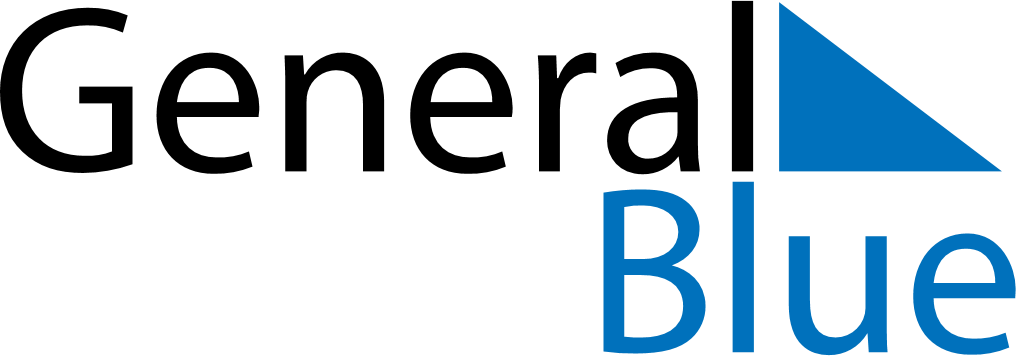 September 2028September 2028September 2028September 2028September 2028September 2028BoliviaBoliviaBoliviaBoliviaBoliviaBoliviaMondayTuesdayWednesdayThursdayFridaySaturdaySunday123456789101112131415161718192021222324Student’s Day252627282930NOTES